Додаток №10Ведмідь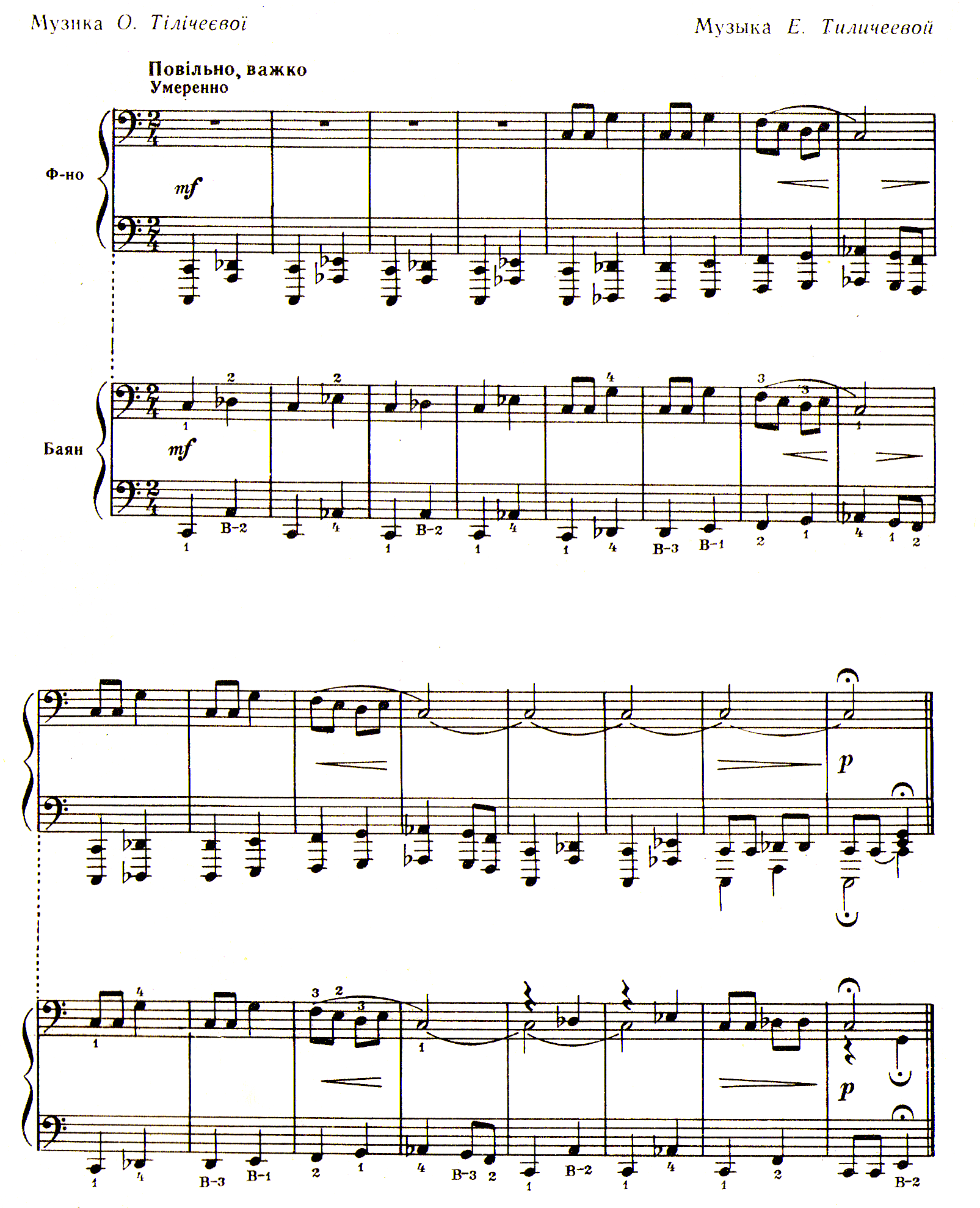 Вправи з брязкальцями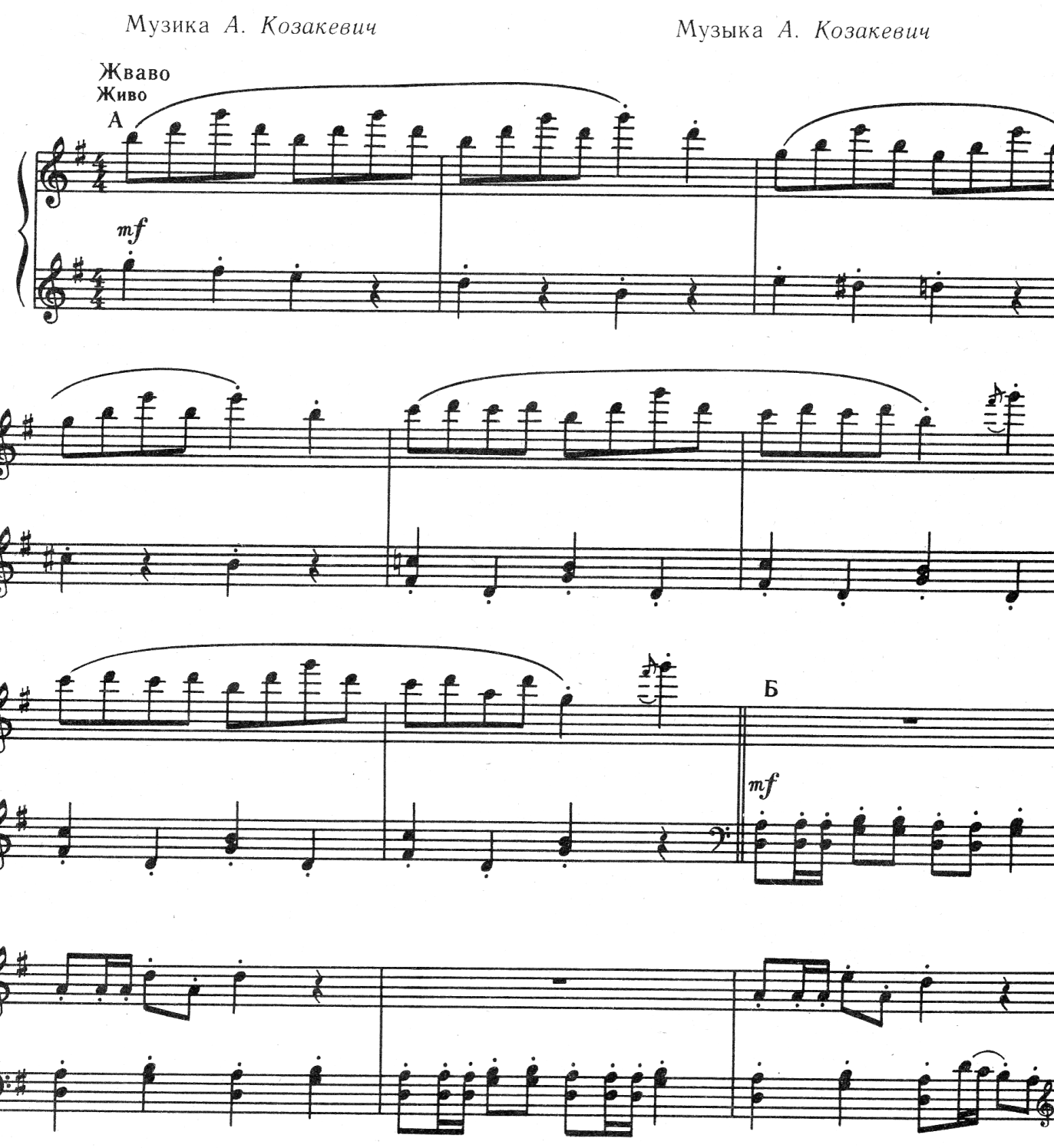 Гра з лялькою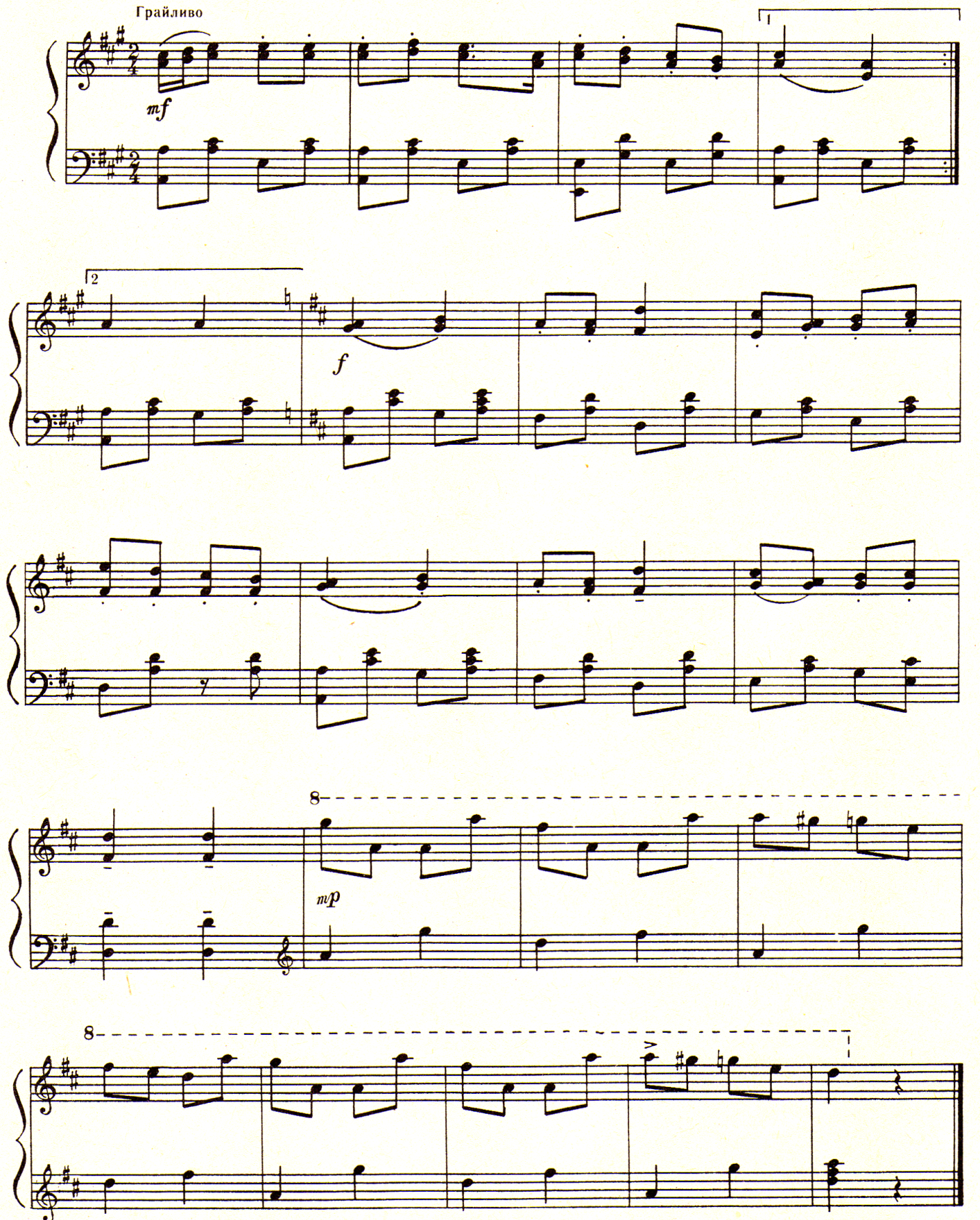                     Пальчики і ручки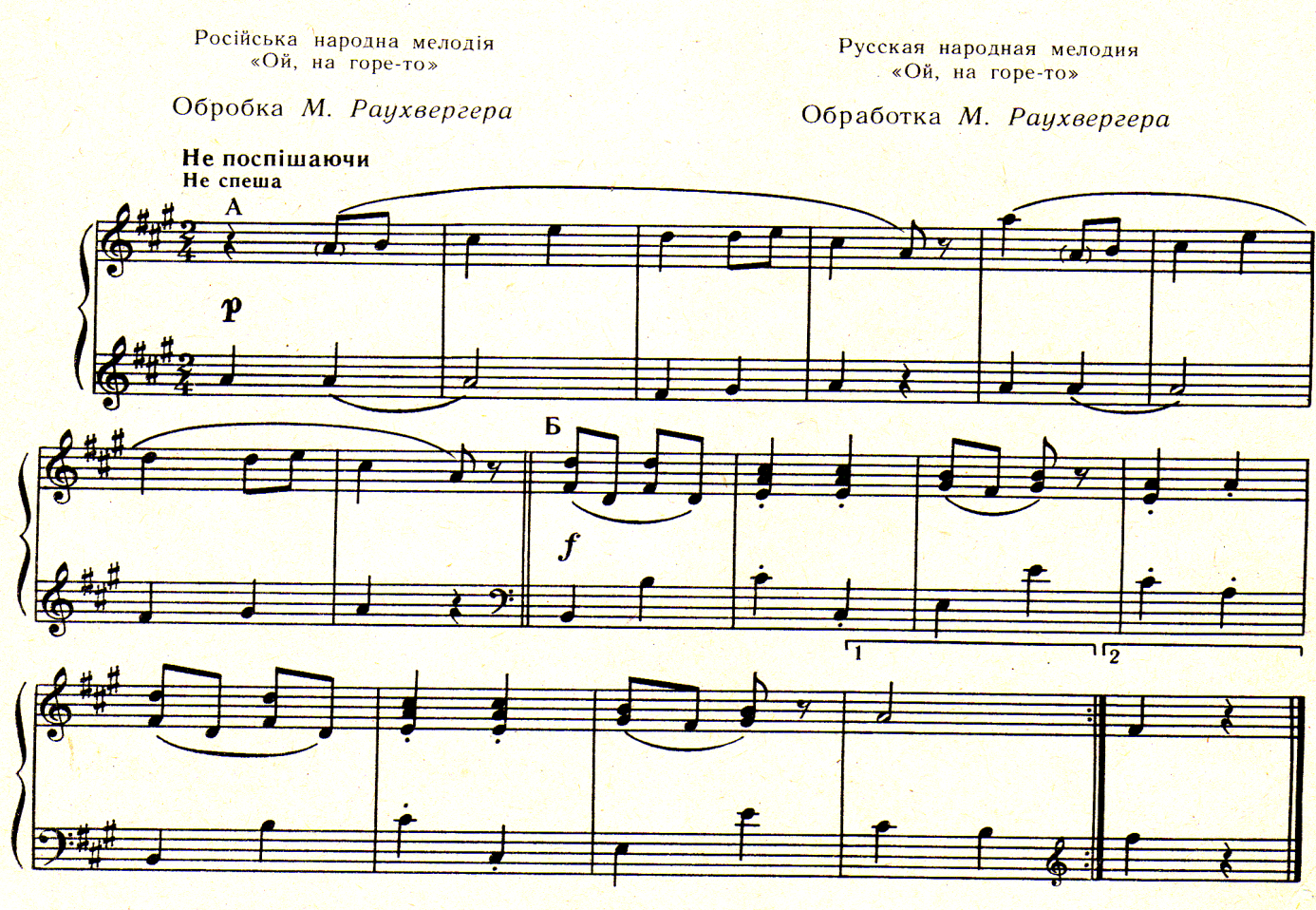                         Горобчики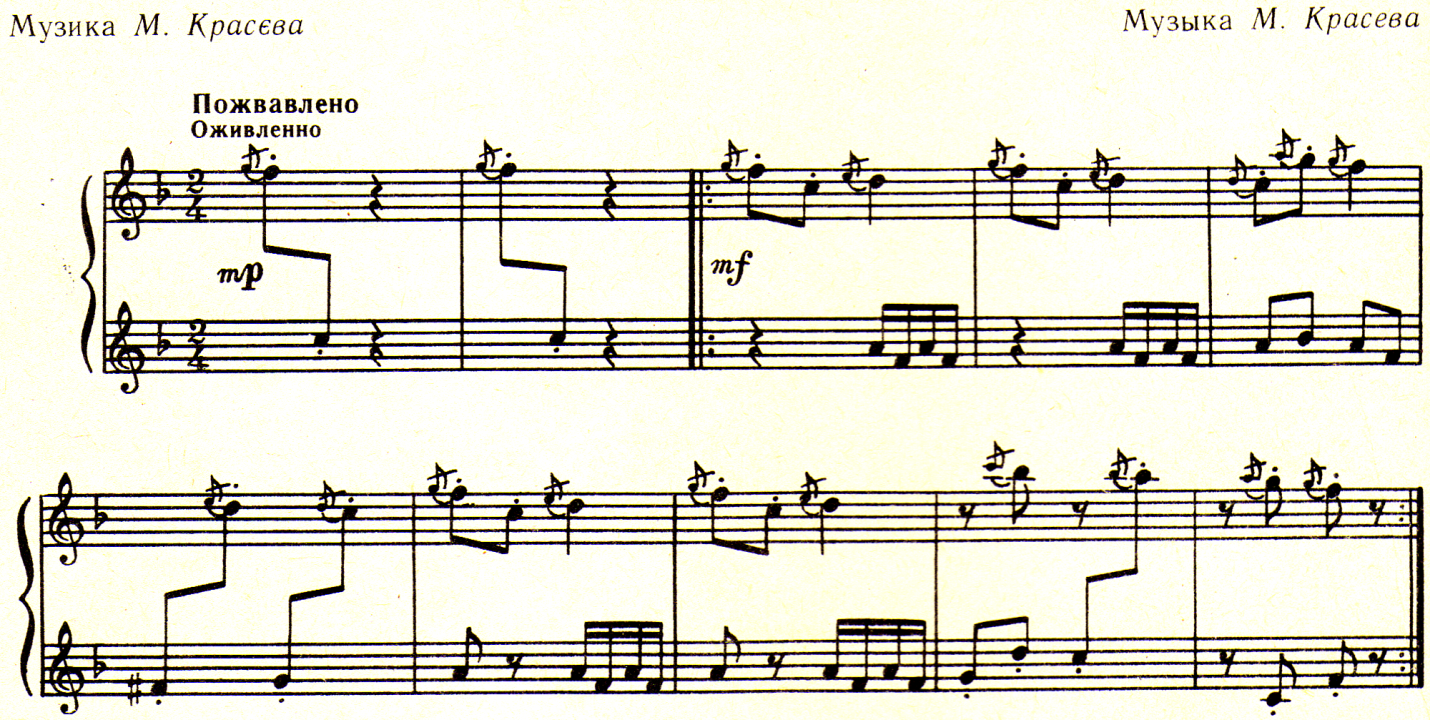                        Кізоньки і вовк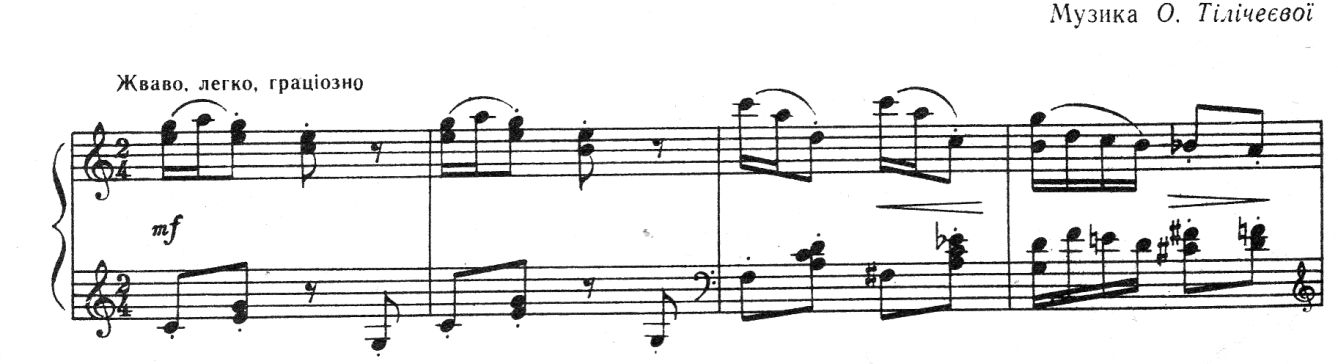 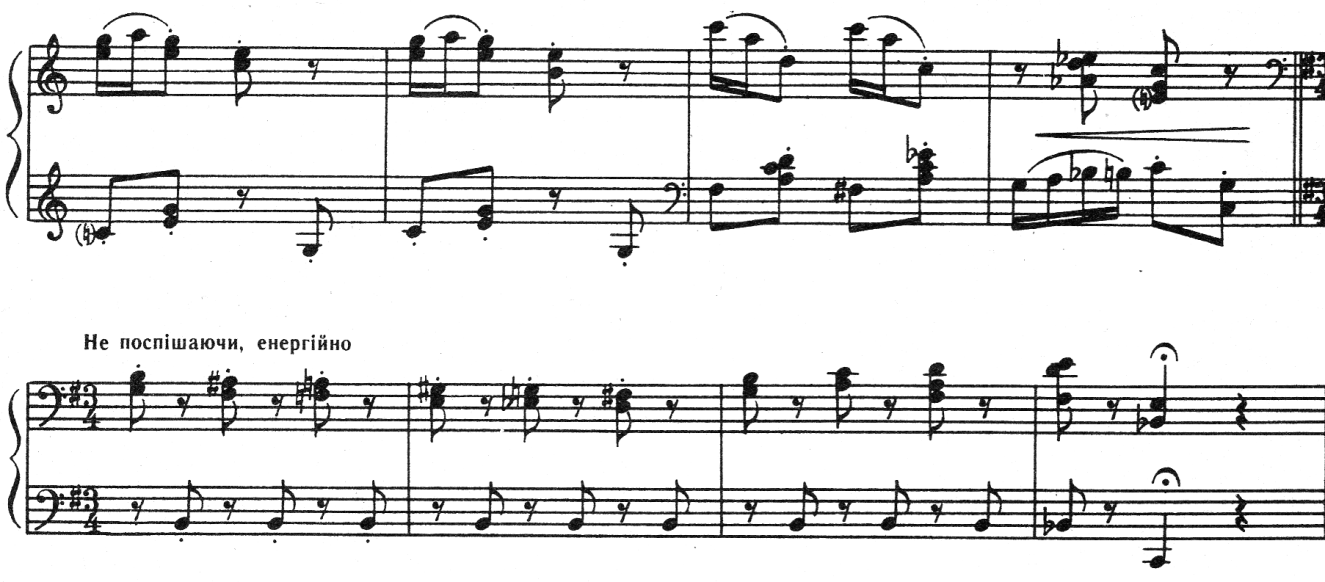          Посварились - помирились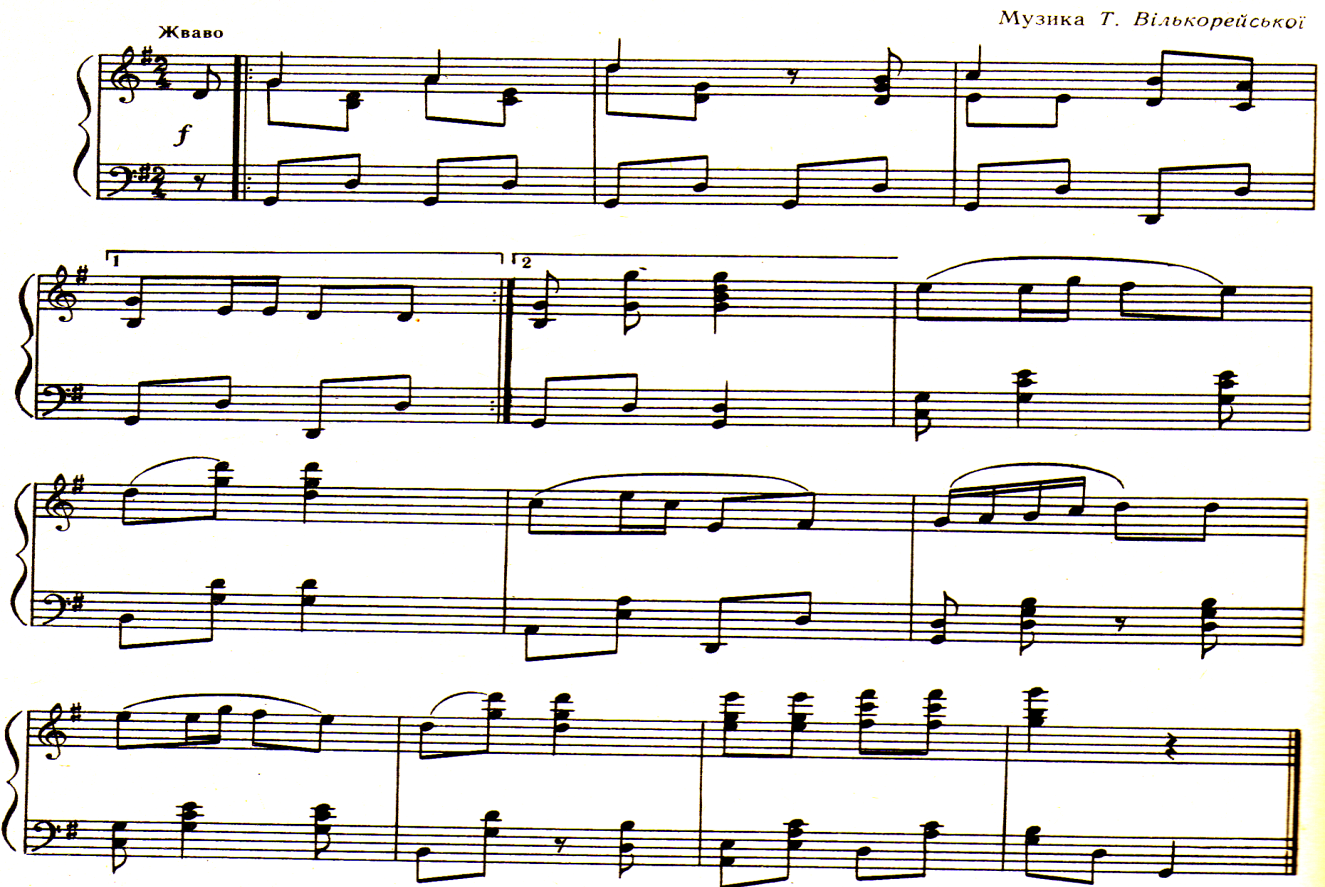 